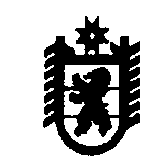 П Р О Т О К О Л заседания комиссии по предупреждению и ликвидации чрезвычайных ситуаций и обеспечению пожарной безопасностиОлонецкого национального муниципального районаг. Олонец14 марта 2022 г.									                               № 2Председательствовал: Мурый В.Н., глава администрации Олонецкого национального муниципального района (далее – района), председатель комиссии по предупреждению и ликвидации чрезвычайных ситуаций и обеспечению пожарной безопасности района (далее – КЧСиОПБ района).Повестка дня:1. О подготовке к безопасному прохождению весеннего половодья 2022 года.2. Подготовка должностных лиц и обучение населения в области гражданской обороны и безопасности жизнедеятельности населения в 2021 году. О ходе проведения обучения в 2022 году.3. Создание, развитие и готовность систем оповещения населения Олонецкого района;4. Об обеспечении пожарной безопасности объектов образования, здравоохранения и социального обслуживания с круглосуточным пребыванием людей, в местах проживания социально незащищенных групп населения и многодетных семей, состоящих на контроле в социальных службах. Реализация дополнительных мер пожарной безопасности на объектах оказания социальных услуг для престарелых граждан и инвалидов.(Потапов С.А., Мурый В.Н., Нюппиев И.Н., Рубец Н.М.)РЕШИЛИ:1.1. Рекомендовать администрациям района и сельских поселений, руководителям организаций и учреждений обеспечить выполнение мероприятий в соответствии с постановлением администрации района от 22.02.2022 № 283 «О мерах по безаварийному пропуску весеннего половодья и паводков в 2022 году».1.2. Рекомендовать администрациям района и сельских поселений:1.2.1. Проверить техническое состояние пешеходных мостов с составлением актов. Обеспечить расчистку завалов у пешеходных мостов.1.2.2. В период прохождения весеннего половодья осуществлять ежедневный мониторинг состояния мостов.1.2.3. В целях предупреждения и предотвращения чрезвычайных ситуаций организовать обследование участков рек с целью наиболее полного выявления объектов, которые могут подвергнуться подтоплению, и принять меры по организации временных постов наблюдения на реках, участки береговых зон которых подвержены периодическому затоплению.1.2.4. Совместно с организациями ЖКХ провести мероприятия в целях исключения подтапливания канализационно-очистных и насосных станций, подвалов жилых домов, принять меры по своевременной откачке воды из подвальных и других помещений.1.2.5. Совместно с сельскохозяйственными организациями провести мероприятия по предотвращению смыва ГСМ, удобрений и других загрязняющих веществ в водоемы.1.2.6. Выполнить мероприятия по очистке дренажно-ливневых систем водоотведения населенных пунктов, водопропускных сооружений на участках подведомственных автомобильных дорог, усилению опасных участков, мостов  и иных инженерных сооружений, попадающих в возможные зоны подтопления.1.2.7. Своевременно информировать население о запрете выхода и выезда на лёд водоёмов, выставить предупреждающие знаки и объявления о запрете выхода граждан  и выезда транспортных средств  на лед в местах переправ и переходов, а так же в местах массового подледного лова рыбы.1.2.8. Обеспечить своевременное информирование населения о подъеме уровня воды до критического и правилах поведения в этот период.1.3. Рекомендовать главе Туксинского сельского поселения в периоды весеннего половодья и дождевых паводков организовать при необходимости открытие и закрытие гидротехнического сооружения (плотины) на реке Тукса.1.4. Рекомендовать инспекторскому участку (г. Олонец) центра ГИМС ГУ МЧС России по Республике Карелия:1.4.1. Уточнить наличие и состояние маломерных судов (плавсредств), привлекаемых для оказания помощи населению в период весеннего половодья и паводков.1.4.2. Организовать информирование населения через СМИ о мерах безопасности на водоёмах в периоды прохождения весеннего половодья и дождевых паводков. 1.5. Администрации района:1.5.1. Уточнить План действий по предупреждению и ликвидации чрезвычайных ситуаций, состав сил и средств для ликвидации возможных чрезвычайных ситуаций в период весеннего половодья.Срок: 31.03.2022.1.5.2. В период прохождения весеннего половодья и дождевых паводков совместно с Олонецкой гидрометеостанцией и инспекторским участком (г. Олонец) центра ГИМС ГУ МЧС России по Республике Карелия осуществлять мониторинг уровневого состояния рек для своевременного оповещения населения об опасных явлениях.1.5.3. Уточнить пункты временного размещения пострадавшего (отселенного) населения, определить готовность их к практической работе.1.5.4. Провести проверку готовности сил и средств к действиям по предназначению в паводкоопасный период 2022 года.Срок: 05.04.2022.1.5.5. Обеспечить своевременное информирование населения о подъеме уровня воды до критического путем размещения информации на официальном сайте района, направления сведений в поселения района. 1.5.6. По согласованию с инспекторским участком (г. Олонец) центра ГИМС принять решение о введении запрета на выход граждан и выезд снегоходов на лед водоемов.1.6. МУП «РРЦ» усилить контроль за режимом водоподготовки на водозаборных очистных сооружениях, обеззараживанием хозяйственно-фекальных сточных вод, выполнением водоохранных мероприятий в зонах санитарной охраны водоисточников, в том числе родников, провести ревизию состояния герметизации разводящих сетей и водопроводных колонок.1.7. МКУ «ЦИХО»:1.7.1. Обеспечить ежедневный доклад об обстановке на реках и озерах с момента их вскрытия (при угрозе подтопления – немедленно) к 08.00 в ДДС Правительства Республики Карелия и ЦУКС ГУ МЧС России по Республике Карелия.1.7.2. В случае возникновения аварийных ситуаций, либо неблагоприятного развития паводковой обстановки незамедлительно информировать Отдел водных ресурсов по Республике Карелия Невско-Ладожского БВУ (г. Петрозаводск) по тел./факсу 8(8142) 57-34-28, 57-31-46 (в рабочие дни) или по мобильному телефону системы «Оперативный дежурный» - 8-921-182-56-04 (круглосуточно).1.7.3. В случае возникновения чрезвычайных ситуаций на системах водоснабжения района информировать территориальный отдел Управления Роспотребнадзора по Республике Карелия  (E-mail: oionrpn@yandex.ru).(Нюппиев И.Н., Мурый В.Н.))РЕШИЛИ:2.1. Рекомендовать главам администраций сельских поселений, руководителям организаций и учреждений:2.1.1. Планировать обучение должностных лиц в области ГО, ЧС и ПБ с учетом требований нормативных документов:по ГО и ЧС с учетом требований ст. 76 Федерального закона от 29.12.2012 № 273-ФЗ «Об образовании в РФ», постановлений Правительства РФ от 02.11.2000 № 841 «Об утверждении Положения об организации обучения населения в области гражданской обороны» и от 18.09.2020 № 1485 «Об утверждении положения о подготовке граждан Российской Федерации, иностранных граждан и лиц без гражданства в области защиты от чрезвычайных ситуаций природного и техногенного характера»;по пожарной безопасности с учетом требований приказа МЧС России от 18.11.2021 № 806 «Об определении порядка, видов, сроков обучения лиц, осуществляющих трудовую или служебную деятельность в организациях, по программам противопожарного инструктажа, требований к содержанию указанных программ и категорий лиц, проходящих обучение по дополнительным профессиональным программам в области пожарной безопасности».2.1.2. Обеспечить в 2022 году направление работников на обучение в соответствии с поданными заявками.2.1.3. Обеспечить подачу заявок в администрацию района на обучение должностных лиц и работников в области ГО и ЧС в 2023 году. Срок: 10.08.2022.2.1.4. Представлять в администрацию района информацию об обучении должностных лиц и работников (номер документа, подтверждающего обучение, когда и кем выдан).Срок: по окончании обучения работников.2.2. Администрации района:2.1.1. Обеспечить контроль за исполнением Плана подготовки должностных лиц и специалистов в Учебно-методическом центре республики в 2022 году.2.1.2. Продолжить работу по персональному учету (ведению реестра) подготовки и повышения квалификации должностных лиц и специалистов в области ГО и ЧС.(Нюппиев И.Н., Прокопьев А.В., Мурый В.Н.)РЕШИЛИ:3.1. Администрации района:3.1.1. Актуализировать при необходимости положение о системе оповещения населения и паспорт муниципальной системы оповещения населения района.3.1.2. Разработать и утвердить положение о муниципальной автоматизированной системе централизованного оповещения района.Срок: 15.03.2022.3.1.3. Подготовить и заключить соглашения об организации информирования и оповещение населения района со средствами массовой информации, редакцией местного радиоканала, территориальными подразделениями МВД и противопожарной службы.Срок: 30.03.2022.3.1.4. При формировании бюджета муниципального образования на 2023 год предусмотреть средства для финансирования мероприятий на техническое обслуживание муниципальной системы оповещения района.3.1.5. Обеспечить проверки готовности муниципальных систем оповещения района.Срок: ежеквартально.4.1. Главам администраций сельских поселений:4.1.1. Актуализировать, разработать положения о порядке организации оповещения и информирования населения сельских поселений об угрозе и (или) возникновении чрезвычайных ситуаций в мирное и военное время.Срок: 30.06.2022.4.1.2. Обеспечить поддержание в постоянной готовности муниципальных систем оповещения сельских поселений об опасностях, возникающих при военных конфликтах или вследствие этих конфликтов, а также при чрезвычайных ситуациях или при угрозе их возникновения.Срок: постоянно.(Прокопьев А.В., Васильев Д.В., Мурый В.Н.)РЕШИЛИ:4.1. Администрации района при формировании бюджета муниципального образования на 2023 год предусмотреть средства для финансирования противопожарных мероприятий в муниципальных образовательных учреждениях, в т.ч. по их оснащению современными системами противопожарной защиты (включая системы обеспечивающие передачу сигнала о пожаре на пульты подразделений пожарной охраны).4.2. Руководителям образовательных организаций и социальных учреждений:4.2.1. Провести профилактические обследования объектов, при этом обратить особое внимание на обеспечение работоспособности систем автоматической противопожарной защиты, состояние путей эвакуации и эвакуационных выходов.4.2.2. Провести дополнительные занятия с обслуживающим персоналом объектов по порядку оповещения и эвакуации в случае пожара.4.2.3. С участием специалистов организовать обследование электроустановок и печного оборудования в зданиях образовательных учреждений и социальных учреждений.Срок: 16.05.2022.4.3. Рекомендовать ОНДиПР по Олонецкому и Питкярантскому районам УНДиПР ГУ МЧС России по Республике Карелия:4.3.1. Запланировать и провести рабочие совещания и консультации с руководителями управляющих компаний, осуществляющих управление многоквартирными жилыми домами, а также с председателями товариществ собственников жилья с целью разъяснения требований пожарной безопасности по содержанию общедомового имущества и проведения профилактической работы с гражданами по действиям в случае возникновения пожара.4.3.2. Проинформировать население Олонецкого района через местные средства массовой информации о правилах эксплуатации печей и других отопительных приборов и мерах пожарной безопасности в быту.4.4. Рекомендовать главам администраций района и сельских поселений:4.4.1. Определить перечни объектов жилого фонда (в том числе частного) с низкой пожарной устойчивостью (пятой степени огнестойкости), с разбивкой по видам отопления (центральное, печное, газовое) и этажности.4.4.2. Обеспечить привлечение на постоянной основе добровольцев (волонтёров) к проведению профилактической работы в жилом секторе.4.4.3. Оказать помощь социально незащищенным группам населения в ремонте печного отопления и электрооборудования.Председатель КЧСиОПБ района       							       В.Н. МурыйПрисутствовали: Присутствовали: члены КЧСиОПБ района Нюппиев И.Н., Минин Ю.И., Пешков А.М., Архипова Н.В., Рубец Н.М., Хейнонен Л.А., Шерстнёва Н.Н., Васильев Д.В., Капралов В.М., Потапов С.А., Прокопьев А.В.,I.О подготовке к безопасному прохождению весеннего половодья 2022 годаII. Подготовка должностных лиц и обучение населения в области гражданской обороны и безопасности жизнедеятельности населения в 2021 году. О ходе проведения обучения в 2022 годуIII. Создание, развитие и готовность систем оповещения населения Олонецкого районаIV. Об обеспечении пожарной безопасности объектов образования, здравоохранения и социального обслуживания с круглосуточным пребыванием людей, в местах проживания социально незащищенных групп населения и многодетных семей, состоящих на контроле в социальных службах. Реализация дополнительных мер пожарной безопасности на объектах оказания социальных услуг для престарелых граждан и инвалидов